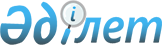 О некоторых вопросах проведения единых государственных закупок в 2018 году
					
			С истёкшим сроком
			
			
		
					Постановление акимата города Кызылорда Кызылординской области от 14 февраля 2018 года № 10439. Зарегистрировано Департаментом юстиции Кызылординской области 22 февраля 2018 года № 6174. Прекращено действие в связи с истечением срока
      В соответствии с подпунктом 3) пункта 1 статьи 8 Закона Республики Казахстан от 4 декабря 2015 года "О государственных закупках" акимат города Кызылорды ПОСТАНОВЛЯЕТ:
      1. Определить коммунальное государственное учреждение "Кызылординский городской отдел государственных активов и закупок" акимата города Кызылорда единым организатором государственных закупок для заказчиков.
      2. Определить товары, работы, услуги, организация и проведение государственных закупок которых выполняются единым организатором государственных закупок, согласно приложению к настоящему постановлению.
      3. Руководителю коммунального государственного учреждения "Кызылординский городской отдел государственных активов и закупок" акимата города Кызылорда в установленном законодательством порядке принять меры, вытекающие из настоящего постановления.
      4. Настоящее постановление вводится в действие со дня первого официального опубликования. Товары, работы, услуги, организация и проведение государственных закупок которых выполняются единым организатором государственных закупок
					© 2012. РГП на ПХВ «Институт законодательства и правовой информации Республики Казахстан» Министерства юстиции Республики Казахстан
				
      Аким города Кызылорды

Н. Налибаев
Приложение к постановлению акимата города Кызылорды от 14 февраля 2018 года №10439 
№
Наименование
1.
Товары:
1.
Приобретение кабинетов физики, химии, биологии для объектов образования
2.
Работы:
2.
Реконструкция, капитальный ремонт, средний ремонт, текущий ремонт уличных дорог, социальных объектов и объектов инженерной инфраструктуры
3.
Услуги:
3.
Оценка движимого и недвижимого имущества в целях приватизации